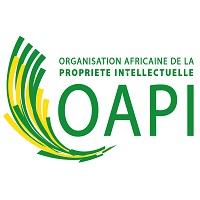 FORMULAIRE DE CANDIDATUREPROGRAMME DE FINANCEMENT DES PROJETS STRUCTURANTS BASES SUR LA PROPRIETE INTELLECTUELLE (PFPSPI-2024)PRESENTATION DU CANDIDAT ET DU PROJETPRESENTATION DU CANDIDAT ALLIGNEMENT DU PROJET AUX OBJECTIFS STRATEGIQUESRELATION ENTRE PROJETS ET PRIORITES DE DEVELOPPEMENT DE L’ETATAvec les Objectifs de Développement Durable (ODD), la plupart des pays, ont opérationnalisé leur stratégie nationale de développement par quinquennat ou décennie. Dans ce contexte, les priorités nationales de développement ont été définies par secteurs puis par piliers. Le candidat doit identifier dans cette liste, les cinq (5) piliers prioritaires de développement qui correspondent au pays où la mise en œuvre du projet se fera ? Agro-industrie  Commerce Construction et BTP Education Electronique Energies renouvelables Finance Forêt-Bois  Hydrauliques  Hydrocarbures Informatique Métallurgie Mines Numérique /Chimie Pharmacie  Santé Télécommunications  Textile-Confection-Cuir  Transport  Autres-1 (Préciser)_ _ _ _ _ _ _ _ _ _ _ _ _ _ RELATION ENTRE DEVELOPPEMENT DU PROJET ET PROPRIETE INTELLECTUELLE (PI)Est-ce-que le projet soumis a un lien avec la mise en valeur de la propriété intellectuelle ?  Création des produits PI Protection de ces produits Commercialisation Suivi et gestion de la PIQuel est (sont)l(es) actif(s) de propriété intellectuelle ciblé(s) dans le projet ?☐ Brevet☐ Marque ☐ Dessin et Modèle Industriel☐ Indications géographiques☐ Modèles d’utilité ☐ Obtention végétale☐ Marques collectivesPRÉSENTATION DU PROJETEn rappel, le guide en annexe est suggéré pour faciliter le remplissage des points 1 à 15. Il est conseillé d’insérer les pages pour le texte narratif et les tableaux dans la limite des recommandations.Résumé du projet Pertinence du ProjetEcosystème d’encrage du projet Objectifs visés par le projet Etat de maturité du projetBénéficiaires finaux (nombre, catégorie, tranche d’âges et sexe)Activités prévues dans le cadre du projet Présentation du cadre opérationnel du projetRessources humaines du projet Résultats attendus dans le cadre du projet Impacts du projet Capacité opérationnelle du candidat (capacité du candidat à réaliser le projet, expérience dans ce genre de projet) Actions préconisées pour la pérennité du projetLes risques du projet et le plan de mitigation Presentation des parties prenantes du projet 1.4. DUREE DU PROJETQuelle est la durée du projet (en mois) ? 1.5. FINANCEMENT DU PROJET 1.5.1.  Montant du financement sollicite pour le projet	25 millions ou moins	25-50 millions 	50-75 millions 	 75 millions ou plus1.5.2.  Plan de financement du projetLE TABLEAU SYNOPTIQUE : actions, activités, objectifs, résultats, indicateurs, ressources financières, chronogramme, etc.(Voir tableau ci- jointTableau synoptique : actions activités, objectifs résultats, (4 pages max)Nom du candidat (organisme) :Pays :Tutelle administrative :Statut juridique :Adresse complète :N° de téléphone :Adresse électronique :Site internet de l’organisme ou de l’institution Date de créationObjectif généralQuel est l’objectif général auquel le projet va contribuer ?Objectifs spécifiquesQuels objectifs spécifiques le projet doit-il réaliser pour atteindre l’objectif général ?Résultats attendusLes résultats sont l’ensemble des réalisations qui vont permettre d’atteindre les objectifs spécifiques. Il y a souvent plusieurs résultats pour atteindre un objectif. Numéroter les résultatsActivités à développerQuelles sont les activités concrètes à mettre en œuvre afin de produire les résultats attendus ? Il peut y avoir plusieurs activités pour un résultat. Numéroter et grouper les activités par résultatsIndicateursQuels indicateurs permettent de vérifier et de mesurer que les résultats attendus ont été atteints ? Chaque résultat doit être associé à un indicateurSources de vérification Il s’agit de donner les sources de vérification des indicateurs annoncésBudgetIl est question de donner le budget affecté à chaque activitéChronogrammeLes périodes d’exécutions de chaque activité devront être mentionnées